MINI Ireland.
Corporate Communications              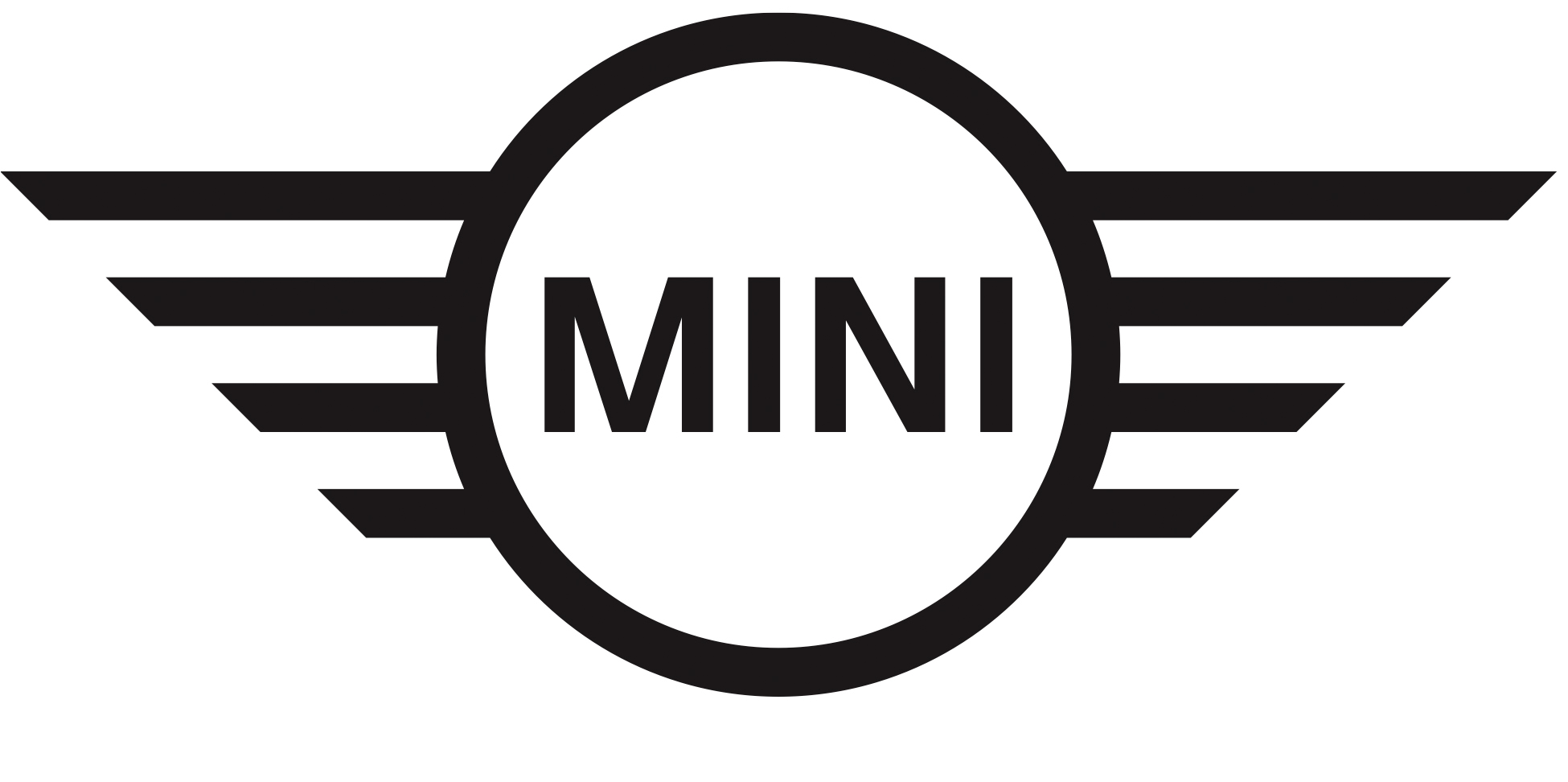 Media Information 8th January 2020.THE NEW MINI SIDEWALK CONVERTIBLE.Limited edition convertible model launched with 150 available in the UK and Ireland.  Cooper S engine with MINI TwinPower Turbo technology produces 192hp, offered exclusively with 7-speed Steptronic transmissionSidewalk special edition features new Deep Laguna metallic body paint, unique seat and soft top roof designsHarmon Kardon Hi-Fi and Head-up Display offered as standard MINI Sidewalk Convertible available to order now from €47,840 RRP with production from March.MINI Ireland is introducing a special edition Convertible model, the new MINI Sidewalk Convertible. The high-specification new model is a limited edition with just 150 available for UK and Irish customers. The MINI Sidewalk Convertible is supplied exclusively with a 192hp Cooper S powertrain featuring MINI TwinPower Turbo technology and a 7-speed Steptronic transmission with double clutch and steering wheel paddles, enabling fast and smooth gear shifts.Exclusive exterior features.The MINI Sidewalk Convertible introduces the new Deep Laguna metallic body paint and exterior mirror caps, and features special bonnet stripes with pin lines and “Sidewalk” side scuttle badging. It is also fitted with unique door entry strips and an exclusive Arrow design soft top roof which can be opened or closed electronically in just 18 seconds. The MINI Sidewalk Convertible also has new 17 inch light-alloy Scissor Spoke 2-tone wheels. Exclusive interior features.The latest edition of the MINI Sidewalk Convertible features a new seat design with anthracite-coloured MINI Yours Leather Lounge, “Sidewalk" seat badging and contrasting seams in Petrol and Energetic Yellow colours. The sports leather steering wheel has a discreet “Sidewalk" logo at the bottom and is also finished with the contrasting seams. The new dashboard facia is Piano Black with accents in Petrol and Silver.Full of technology.The new MINI Sidewalk Convertible comes with a range of intuitive technologies as standard, including the Navigation Plus Pack featuring an 8.8” touch screen display, Satellite Navigation with Real Time Traffic Information (RTTI), Wireless Charging and Amazon Alexa functionality.  The Comfort Plus Pack includes heated seats, and rear view camera with Park Distance Control at both the front and rear of the vehicle and Parking Assistant. The Sidewalk Convertible also has a Harmon Kardon Hi-Fi system, Head-up Display and Driving Modes which allow the driver to switch between Comfort, ECO and Sport driving styles. The package of standard equipment is completed with comfort access and wind deflector.The MINI Sidewalk Convertible is available to order now from €47,840 RRP at Irish MINI retailers, with production starting from March 2020. For more information visit www.mini.ie.-Ends-The BMW GroupWith its four brands BMW, MINI, Rolls-Royce and BMW Motorrad, the BMW Group is the world’s leading premium manufacturer of automobiles and motorcycles and also provides premium financial and mobility services. The BMW Group production network comprises 31 production and assembly facilities in 15 countries; the company has a global sales network in more than 140 countries.In 2018, the BMW Group sold over 2,490,000 passenger vehicles and more than 165,000 motorcycles worldwide. The profit before tax in the financial year 2018 was € 9.815 billion on revenues amounting to € 97.480 billion. As of 31 December 2018, the BMW Group had a workforce of 134,682 employees.The success of the BMW Group has always been based on long-term thinking and responsible action. The company has therefore established ecological and social sustainability throughout the value chain, comprehensive product responsibility and a clear commitment to conserving resources as an integral part of its strategy.
MINI Press Office Contacts:Laura Condron | Communications Manager | laura.condron@bmw.ie | 0860477549 | 